       РОССИЙСКАЯ  ФЕДЕРАЦИЯ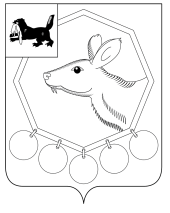 ИРКУТСКАЯ ОБЛАСТЬМУНИЦИПАЛЬНОЕ ОБРАЗОВАНИЕ «БАЯНДАЕВСКИЙ РАЙОН»АДМИНИСТРАЦИЯ      АНТИНАРКОТИЧЕСКАЯ КОМИССИЯПРОТОКОЛзаседания антинаркотической комиссии МО «Баяндаевский район»              от «20» мая   2013 г. 						                                  № 2ПРЕДСЕДАТЕЛЬСТВОВАЛ:   Моноев Василий Романович –  Первый заместитель мэра МО «Баяндаевский район» – заместитель председателя. Шатаева Т.И. – секретарь комиссии, специалист сектора по молодежной политике администрации МО «Баяндаевский район».ПРИСУТСТВОВАЛИ: Члены комиссии:Недосекина С.В.                 4. Ангаткина З.В.           7. Андриянов Э.Б.Ханаров В.П.                      5.  Копылов Н.Г.             8.  Хамнуева М.В.Сахаев В.Г.                         6. Мантатова Н.А.Повестка заседания:О ходе подготовки к проведению мероприятий по выявлению и уничтожению очагов произрастания дикорастущей конопли;Об эпидемиологической обстановке в районе.О ходе подготовки к проведению мероприятий по выявлению и уничтожению очагов произрастания дикорастущей конопли.(Шатаева Т.И. Хамнуева М.В.)РЕШИЛИ: Принять к сведению информацию Шатаевой Т.И, секретаря антинаркотической комиссии в Баяндаевском районе.; Запланировать проведение рейдов по контролю выявления и уничтожения дикорастущей конопли в сельских поселениях.Срок - июль-август Главам сельских поселений:Провести на территории муниципальных образований  сельские сходы по информированию населения по произрастанию дикорастущей конопли, а также принятие мер по уничтожению дикорастущей конопли  находящихся в их пользовании.Срок – май-июнь 2013 годаСовместно с участковыми уполномоченными провести обследование земель с целью выявления очагов произрастания дикорастущей конопли с установлением владельцев и пользователей земельных участков;  Произвести расчет количества, площадей и мест очагов произрастания          дикорастущей конопли;Организовать работу с землепользователями по принятию своевременных мер, направленных на уничтожение дикорастущей конопли.Рассмотреть возможность использования гербицидов для уничтожения дикорастущей конопли на территории земель,  не имеющих собственников.Срок – до 1 июля 2013 годаПровести мероприятия по уничтожению дикорастущей конопли в сельских поселениях механическими и химическими способами с составлением соответствующих актов.Срок –  июня - октябрьПринять к сведению информацию Хамнуевой М.В., начальника Управления сельского хозяйства   администрации муниципального образования «Баяндаевский район»;Начальнику Управления сельского хозяйства взять под личный контроль приобретение гербицидов и уничтожение дикорастущей конопли на территориях,  принадлежащих сельскохозяйственным предприятиям,  информацию о результатах направлять ежемесячно секретарю антинаркотической комиссии муниципального образования.Об эпидемиологической обстановке в районе.( Мантатова Н.А.)Принять к сведению информацию Мантатова Н.А., врача нарколога-психиатра ОГБУЗ Баяндаевская ЦРБ.Исполнителю региональной системы профилактики наркомании и токсикомании разработать план информационного сопровождения антинаркотических мероприятий среди детей и молодежи наркомании, алкоголизма, табакокурения, направить план секретарю антинаркотической комиссии.Срок исполнения: до 30 июня 2013 года Главному врачу Областного государственного бюджетного учреждения здравоохранения Баяндаевская ЦРБ обеспечить проведение работы по консультированию наркозависимых и мотивированию лиц, употребляющих наркотики, на лечение и реабилитацию, информацию о количестве проконсультированных  наркозависимых, направленных на реабилитацию, прошедших реабилитацию направлять ежемесячно не позднее 5 числа секретарю антинаркотической комиссии МО.Срок исполнения: постоянноПервый заместитель мэра                                                                                                   муниципального образования«Баяндаевский район» В.Р.МоноевИсп.: Шатаева Т.И. 8(395)37 91212